Муниципальное бюджетное общеобразовательное учреждение Городковическая средняя школа Спасского муниципального района Рязанской области391072, Рязанская область, Спасский район, с. Лакаш. ул. Молодёжная, д. 2
Тел./Факс  (491)357-22-94, E-mail: spassk_gs@mail.ruПерспективный график прохождения аттестации педагогическими работниками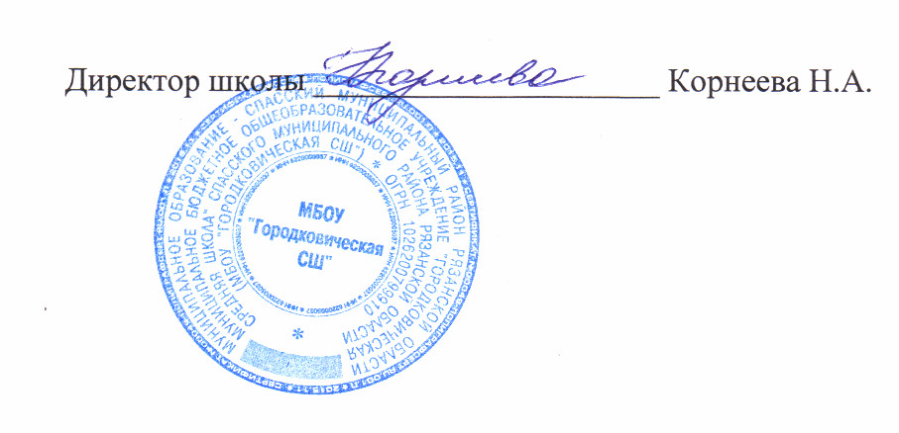 №п/пФ.И.О.Занимаемая должностьДолжность, по которой аттестовывалсяСрок последней аттестацииСрок планируемой аттестации1Беспалова Ольга ВладимировнаУчитель технологииСентябрь 20192Буяновская Ирина НиколаевнаУчитель начальных классов, воспитатель ГПДУчитель начальных классов22.03.2017(соответствие занимаемой должности)Март 20222Буяновская Ирина НиколаевнаУчитель начальных классов, воспитатель ГПДВоспитатель ГПД26.12.2013 (соответствие занимаемой должности)Декабрь 20183Воронков Василий ВладимировичУчитель технологииСентябрь 2018(соответствие занимаемой должности)4Василенко Елена МихайловнаЗДУВР,учитель биологии, химииУчитель биологии, химии 19.12.2013   (высшая категория)     Декабрь 20184Василенко Елена МихайловнаЗДУВР,учитель биологии, химииЗДУВР30.05.2014(соответствие занимаемой должности)Май 20195Гременицкий Владимир ВадимовичПреподаватель-организатор ОБЖАпрель 20196Данилушкина Надежда НиколаевнаУчитель русского языка и литературыУчитель русского языка и литературы26.11.2015(высшая категория)Ноябрь 20207Климаков Игорь ВячеславовичУчитель математикиУчитель математики28.04.2014(I категория)Апрель 20198Корнеева Наталия АлександровнаДиректор,учитель русского языка и литературыУчитель русского языка и литературы29.01.2013(I категория)Январь 2018(I категория)8Корнеева Наталия АлександровнаДиректор,учитель русского языка и литературыРуководитель24.01.2014(соответствие занимаемой должности)Январь 20199Красавина Елена АлександровнаУчитель истории и обществознания, воспитатель ГПДУчитель истории и обществознания31.08.2015(соответствие занимаемой должности)Август 2020 г. 9Красавина Елена АлександровнаУчитель истории и обществознания, воспитатель ГПДВоспитатель ГПД31.08.2015(соответствие занимаемой должности)Август 2020 10Крючкова Елена НиколаевнаУчитель начальных классов, воспитатель ГПДУчитель начальных классов22.03.2017(соответствие занимаемой должности)Март 202210Крючкова Елена НиколаевнаУчитель начальных классов, воспитатель ГПДВоспитатель ГПД26.12.2013Декабрь 201811Купцова Елена ВладимировнаУчитель начальных классов, воспитатель ГПДУчитель начальных классов15.09. 2015(соответствие занимаемой должности)Сентябрь 202011Купцова Елена ВладимировнаУчитель начальных классов, воспитатель ГПДВоспитатель ГПД15.09. 2015(соответствие занимаемой должности)Сентябрь 202012Медкова Марина ВладимировнаУчитель географии, старшая вожатаяУчитель географии22.03.2017(соответствие занимаемой должности)Март 202212Медкова Марина ВладимировнаУчитель географии, старшая вожатаяСтаршая вожатая27.03.2014(высшая категория)Март 201913Медкова Светлана ВладимировнаУчитель физкультурыУчитель физкультуры22.03.2017(соответствие занимаемой должности)Март 202214Мелёхина Ирина СергеевнаУчитель начальных классов, воспитатель ГПДУчитель начальных классов22.03.2017(соответствие занимаемой должности)Март 202214Мелёхина Ирина СергеевнаУчитель начальных классов, воспитатель ГПДВоспитатель ГПД26.12.2013 (соответствие занимаемой должности)Декабрь 201815Морковин Андрей ЕвгеньевичУчитель физикиСентябрь 2018(соответствие занимаемой должности)16Погонина Ирина КонстантиновнаЗДВР,учитель биологииучитель биологии30.10.2014(I категория)Февраль 2018(высшая категория)16Погонина Ирина КонстантиновнаЗДВР,учитель биологииЗДВР30.05.2014(соответствие занимаемой должности)Май 201917Ратникова Вера МихайловнаУчитель английского и немецкого языковУчитель английского и немецкого языков25.05.2015(I категория)Май 202016Семененко Мария НиколаевнаУчитель французского и немецкого языков, воспитатель ГПДУчитель французского языка25.12.2011(соответствие занимаемой должности)Декабрь 201616Семененко Мария НиколаевнаУчитель французского и немецкого языков, воспитатель ГПДВоспитатель ГПД26.12.2013 (соответствие занимаемой должности)Декабрь 2018